ПРОЕКТ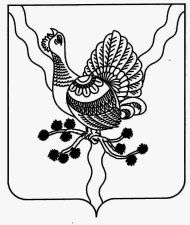 СОВЕТ МУНИЦИПАЛЬНОГО РАЙОНА «СОСНОГОРСК» «СОСНОГОРСК» МУНИЦИПАЛЬНÖЙ РАЙОНСА СÖВЕТ_____________________________________________________________________________РЕШЕНИЕ КЫВКÖРТÖД_________2017 года                                                                              № ________О внесении изменений в решение Совета муниципального района «Сосногорск» от 15.11.2013 № XXXIII-279 «Об утверждении Положения о порядке управления и распоряжения специализированным жилищным фондом, находящимся в собственности муниципального образования муниципального района «Сосногорск»В соответствии со статьей 217 Гражданского кодекса Российской Федерации, статьей 99 Жилищного кодекса Российской Федерации, статьей 26 Устава муниципального образования муниципального района "Сосногорск"Совет муниципального района «Сосногорск» решил:1. Внести  в  решение Совета муниципального района «Сосногорск» от 15.11.2013 № XXXIII-279 «Об утверждении Положения о порядке управления и распоряжения специализированным жилищным фондом, находящимся в собственности муниципального образования муниципального района «Сосногорск», следующие изменения:1.1.  Пункт 12. раздела III. Служебные жилые помещения изложить в новой редакции:«12. Порядок исключения служебного жилого помещения из специализированного муниципального жилищного фонда12.1. Граждане, занимаемые служебные жилые помещения более 5 лет и состоящие в трудовых отношениях с органами местного самоуправления муниципального района "Сосногорск", с муниципальными учреждениями муниципального района "Сосногорск" лично подают заявление в письменной форме на имя руководителя администрации муниципального района «Сосногорск» об исключении служебного жилого помещения из специализированного муниципального жилищного фонда с соблюдением следующего условия:12.1.1. Отсутствие у заявителя и членов его семьи на территории г.  Сосногорска или поселках городского и сельского типов г. Сосногорска по месту работы (службы) жилого помещения, принадлежащего ему или членам его семьи на праве собственности, и (или) жилого помещения, занимаемого ими по договору социального найма.12.2. К заявлению должны быть приложены следующие документы:12.2.1. копия паспорта заявителя и членов его семьи (свидетельства о рождении, о заключении брака, иные документы, подтверждающие состав семьи);12.2.2. копия трудового контракта  и/или копия трудовой книжки, заверенная в отделе кадров.12.3. По результатам рассмотрения заявления и документов руководителем администрации муниципального района «Сосногорск» принимается одно из следующих решений:1) об исключении служебного жилого помещения из специализированного муниципального жилого фонда;2) об отказе в исключении служебного жилого помещения из специализированного муниципального жилого фонда.Решение об исключении служебного жилого помещения из специализированного муниципального жилого фонда принимается в месячный срок со дня подачи заявления и документов, указанных в пп. 12.2. настоящего раздела с учетом сроков предоставления документов или сведений, запрашиваемых в государственных органах и органах местного самоуправления, в рамках рассмотрения заявления.Решение оформляется постановлением руководителя администрации муниципального района «Сосногорск».12.4. Основаниями для отказа в исключении служебного жилого помещения из специализированного муниципального жилого фонда являются:1)  представление заявителем неполного перечня документов, указанных в пп. 12.2 настоящего раздела;2) заявитель не находится в трудовых отношениях с органами местного самоуправления муниципального района "Сосногорск", с муниципальными учреждениями муниципального района "Сосногорск" на дату подачи заявления;3) не соблюдены условия, изложенные в пп.12.1. настоящего раздела.В случае отказа в исключении служебного жилого помещения из специализированного муниципального жилого фонда в течение десяти рабочих дней гражданину направляется или вручается письменный мотивированный отказ.12.5. После вынесения решения об исключении жилого помещения из служебного жилого фонда, а также передачи в собственность городского поселения «Сосногорск» с гражданами, указанными в пп. 12.1. настоящего раздела, заключаются договоры социального найма.».2. Настоящее решение вступает в силу со дня его официального опубликования.Глава муниципального района «Сосногорск» -председатель Совета района							   В.Г. ГавриловПОЯСНИТЕЛЬНАЯ ЗАПИСКА К ПРОЕКТУ РЕШЕНИЯ СОВЕТАМУНИЦИПАЛЬНОГО РАЙОНА «СОСНОГОРСК»О внесении изменений в решение Совета муниципального района «Сосногорск» от 15.11.2013 № XXXIII-279 «Об утверждении Положения о порядке управления и распоряжения специализированным жилищным фондом, находящимся в собственности муниципального образования муниципального района «Сосногорск»Данный проект решения разработан в соответствии со статьей 217 Гражданского кодекса Российской Федерации, статьей 99 Жилищного кодекса Российской Федерации, статьей 26 Устава муниципального образования муниципального района "Сосногорск".В адрес Совета муниципального района «Сосногорск» поступил Протест прокуратуры города Сосногорска на раздел 12 Положения о порядке управления и распоряжения специализированным жилищным фондом, находящимся в собственности муниципального образования муниципального района «Сосногорск» (далее - Положение).Настоящим проектом предлагается удовлетворить Протест прокуратуры путем внесения изменений  в пункт 12  раздела  III. Служебные жилые помещения Положения.Председатель Комитета по управлению имуществомадминистрации МР «Сосногорск» 		   Р.П. ЧупровРуководитель юридического отделаадминистрации МР «Сосногорск»                                                      А.В. СтрыковаРуководитель отдела имущественных и арендных отношений Комитета по управлениюимуществом администрации МР «Сосногорск»                                    Д.А. Чеснок      